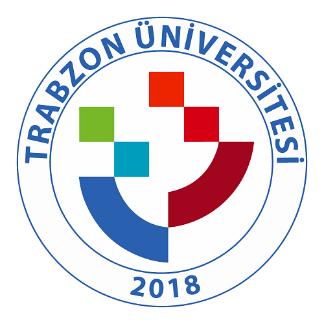 TRABZON ÜNİVERSİTESİ C.1.3.1.TRÜ Teknoloji Transferi ve Proje Yönetimi Uygulama ve Araştırma Merkezi’nin paydaşlarıyla yaptığı 2019-2020 yılı faaliyetler (http://tto.trabzon.edu.tr/tr)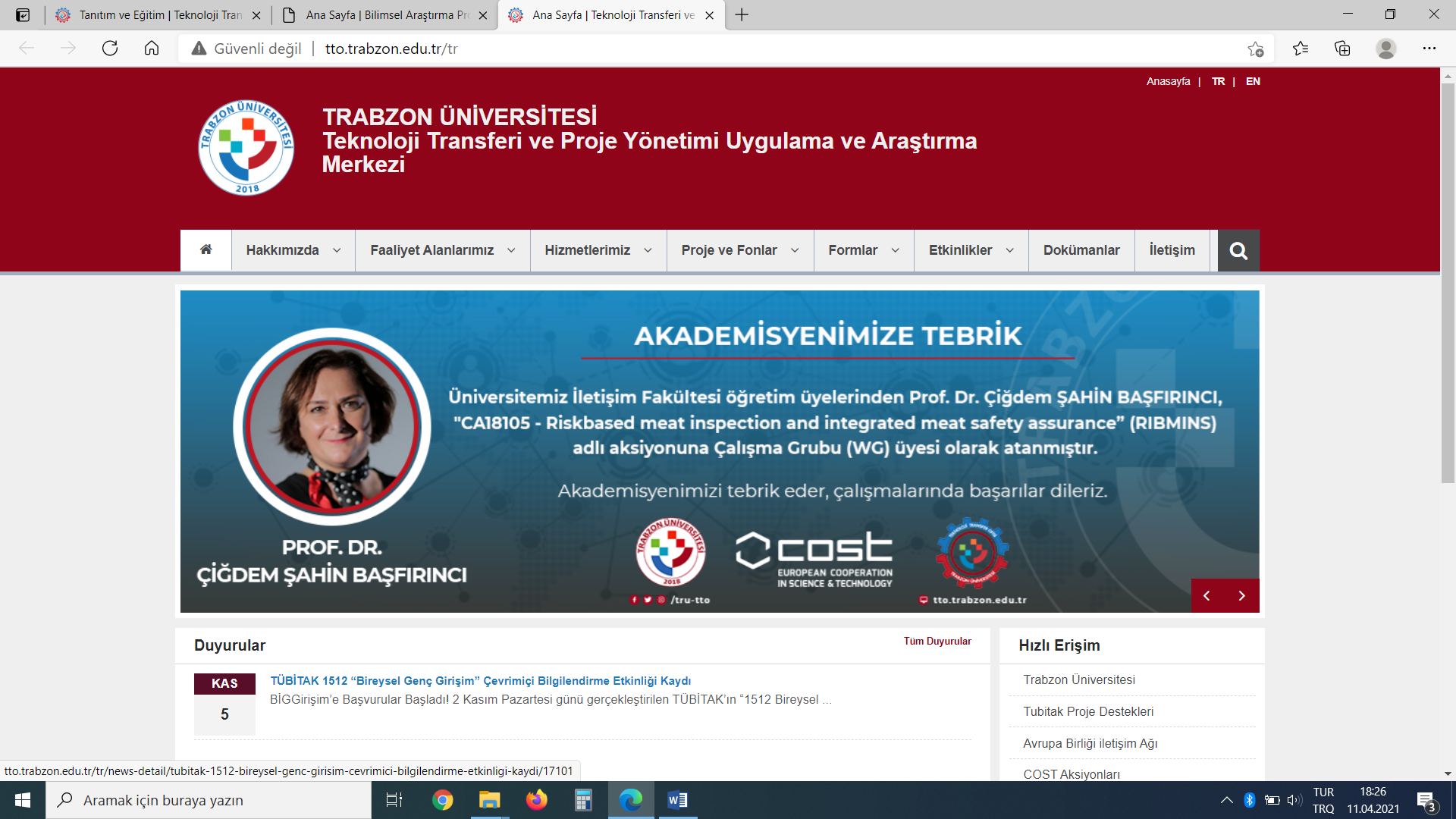 